Tuscaloosa County, Alabama RecordsIndex1830 Census - 51840 Census - 4, Bakers, Poe and LucasBaker family - 3, 1870 census, 8Holliman, Elijah - 2, marriage to Jemima Yearby, 1837Holliman, Uriah - 2, marriage to Mary Lucas, 1836Kaiser Records - 6Lucas, Uriah - 2, marriage to Sarah McCoy, 1838Nall, Bradley family plot - 7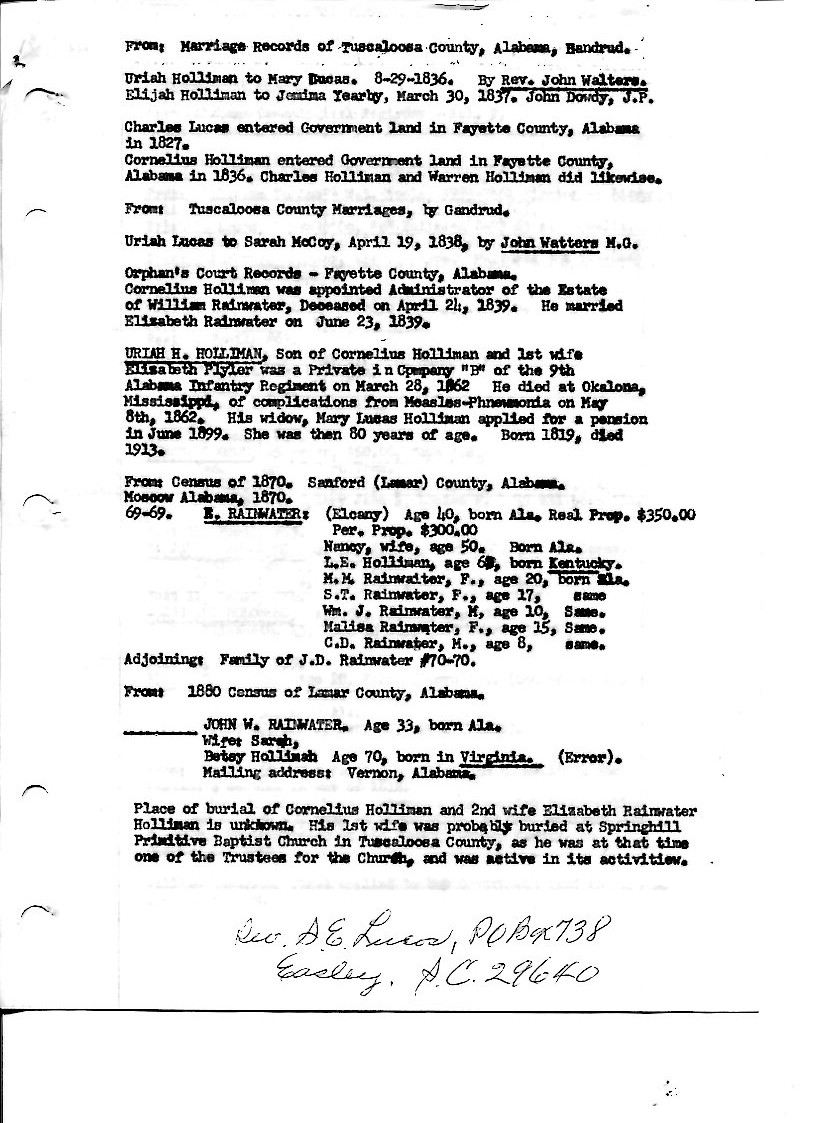 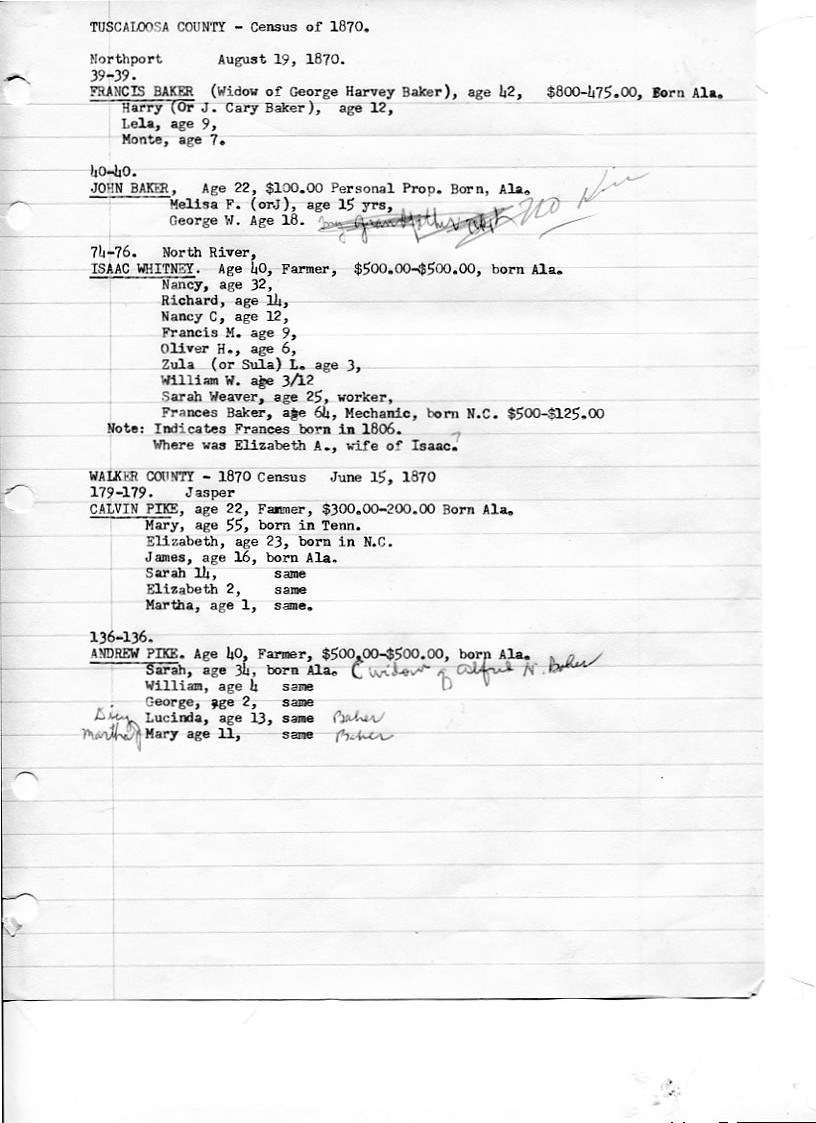 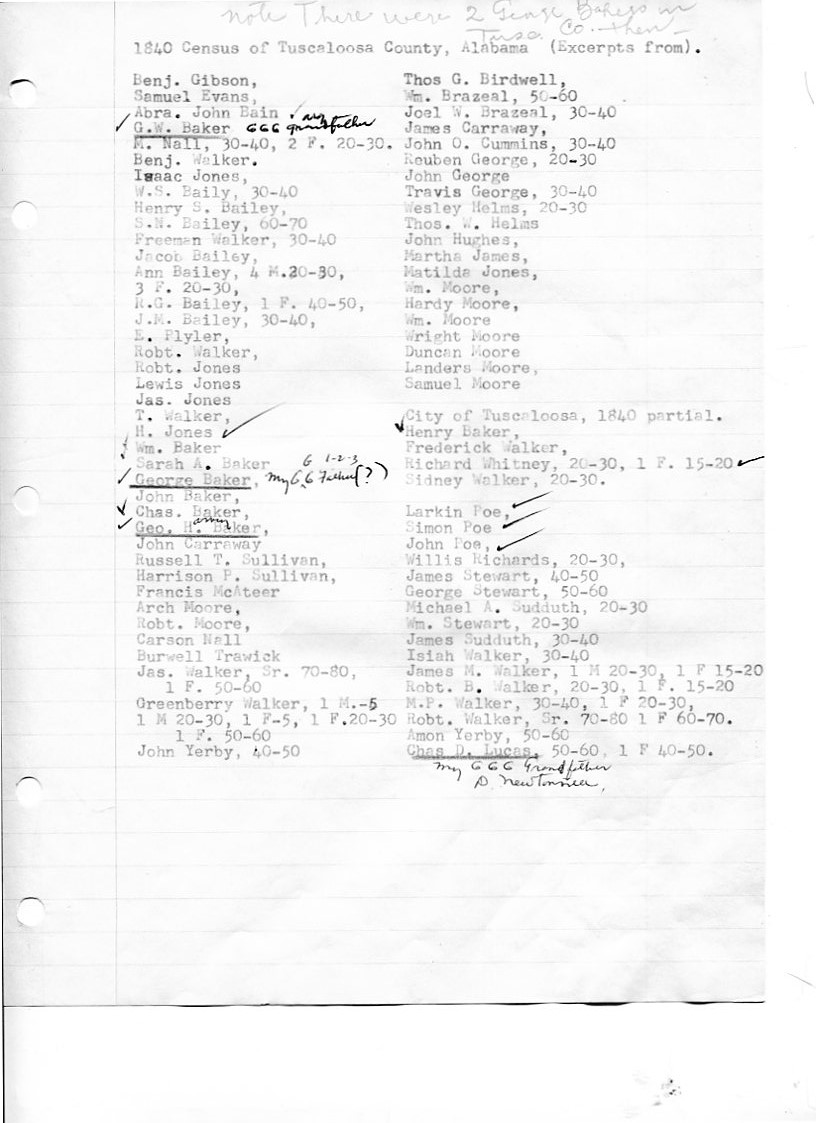 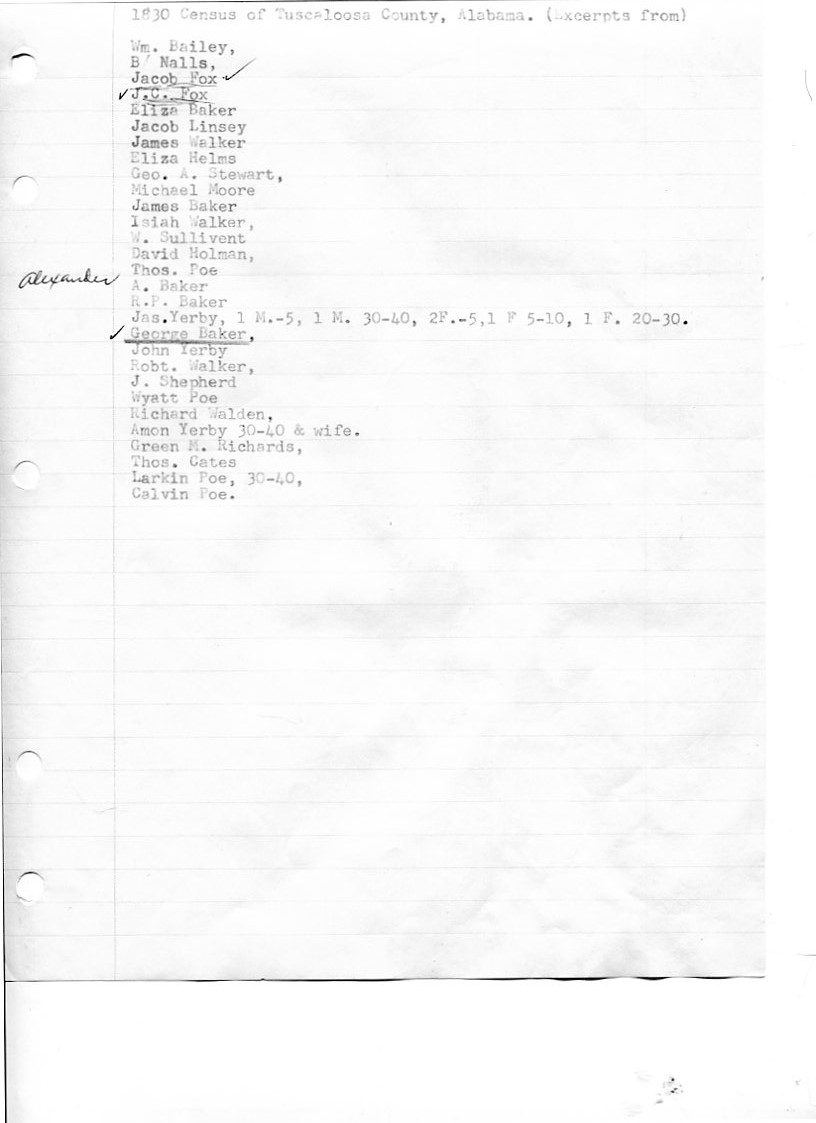 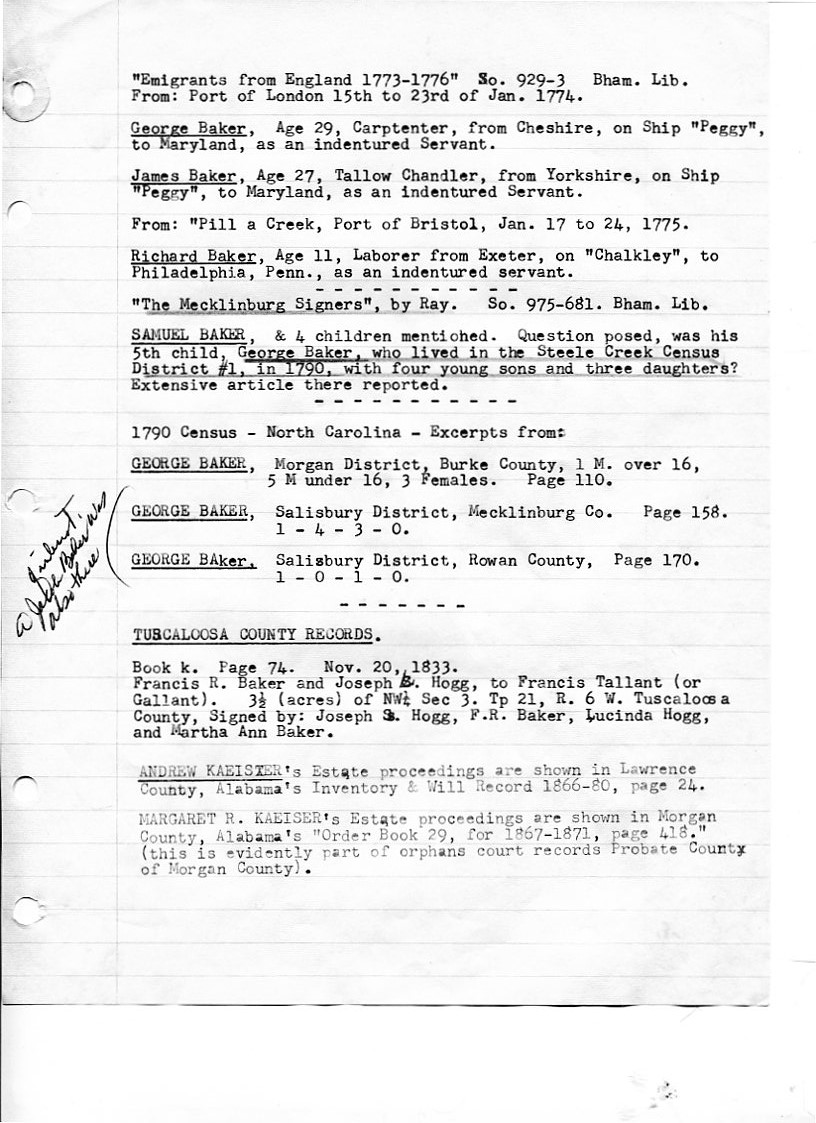 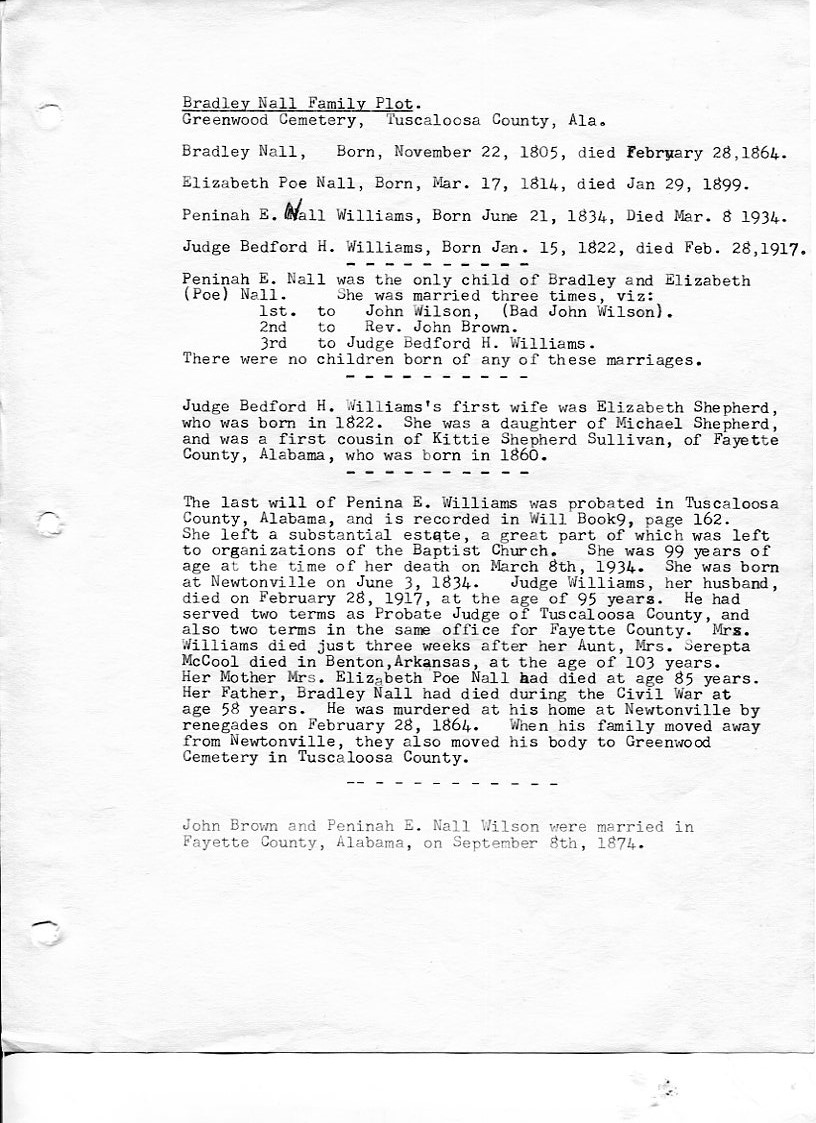 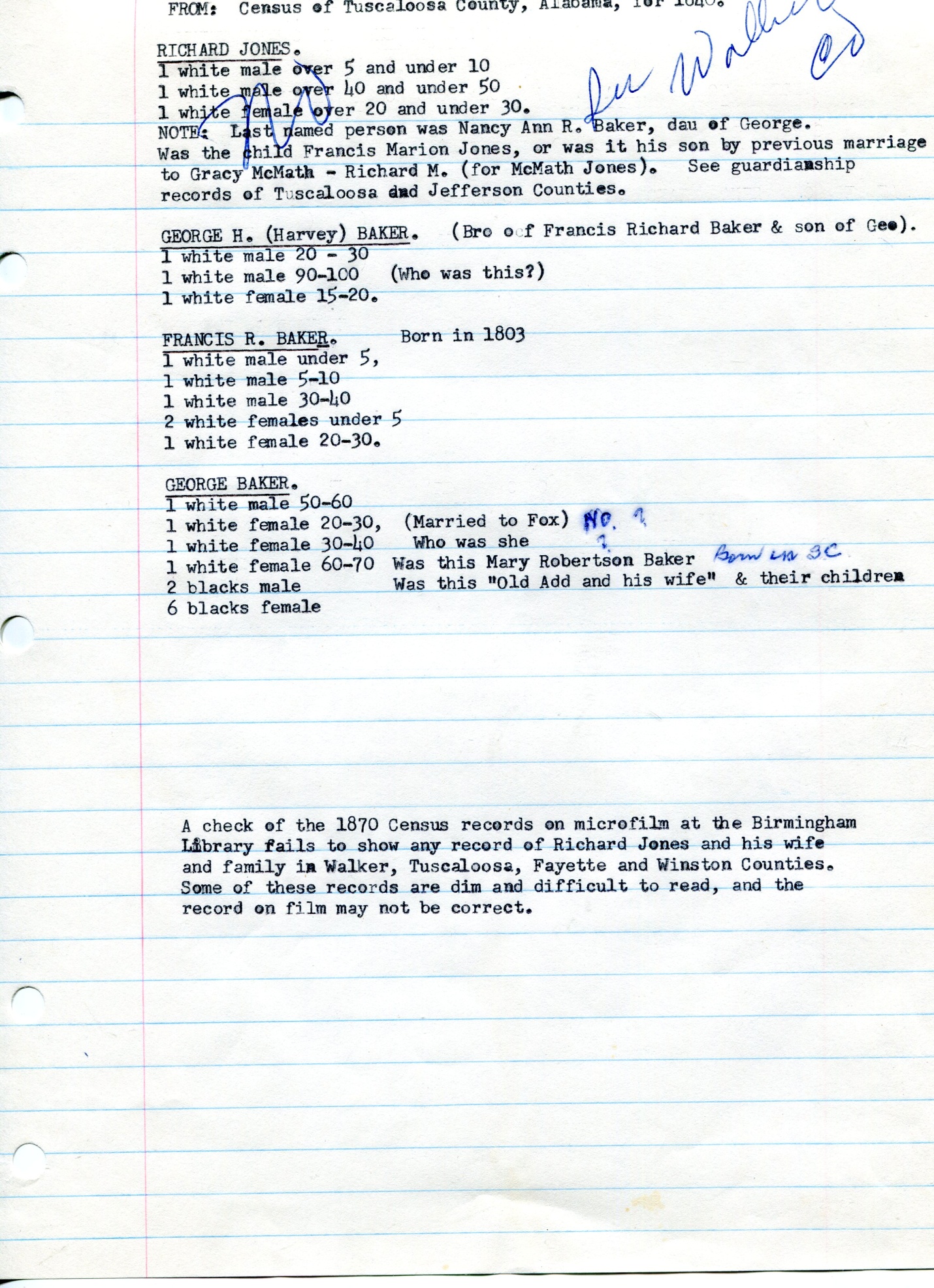 